Директору MAOУ СОШ № 6 ropoдa Южно-Сахалинска Грицай Юлии Николаевне(ФИО в родительном падеже)прописан	по адресу:________________________________yл.	Д.	КВ. 	сот. тел.:  	 	ЗАЯВЛЕНИЕПрошу принять документы и организовать горячее питание        в столовой школы и обеспечить выдачу молока для моего ребёнка,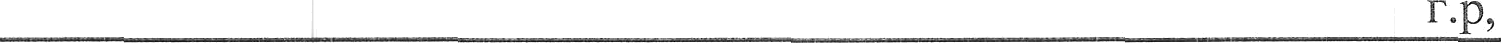 (ФИО в родительном падеже дата рождения)ученика (цу) MAOУ СОШ №6 «	» класса в 202   -202   учебном году с «___» _________ 202   г        Несу полную ответственность за достоверность сведений. Обязуюсь своевременно сообщить о наступлении обстоятельств, влекущих прекращение данного права.«____» ___________________202    г 	 	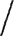 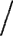 Приложение:Копия паспорта родителя(заявителя) с пропиской;Копия свидетельств о рождении всех детей;Справка о составе семьи;Копия свидетельства о смерти в случае, если второй родитель умер;Копия решения суда в случае, если второй родитель признан безвестно отсутствующим или объявлен умершим;Копия решения суда в случае, если второй родитель лишён родительских прав.